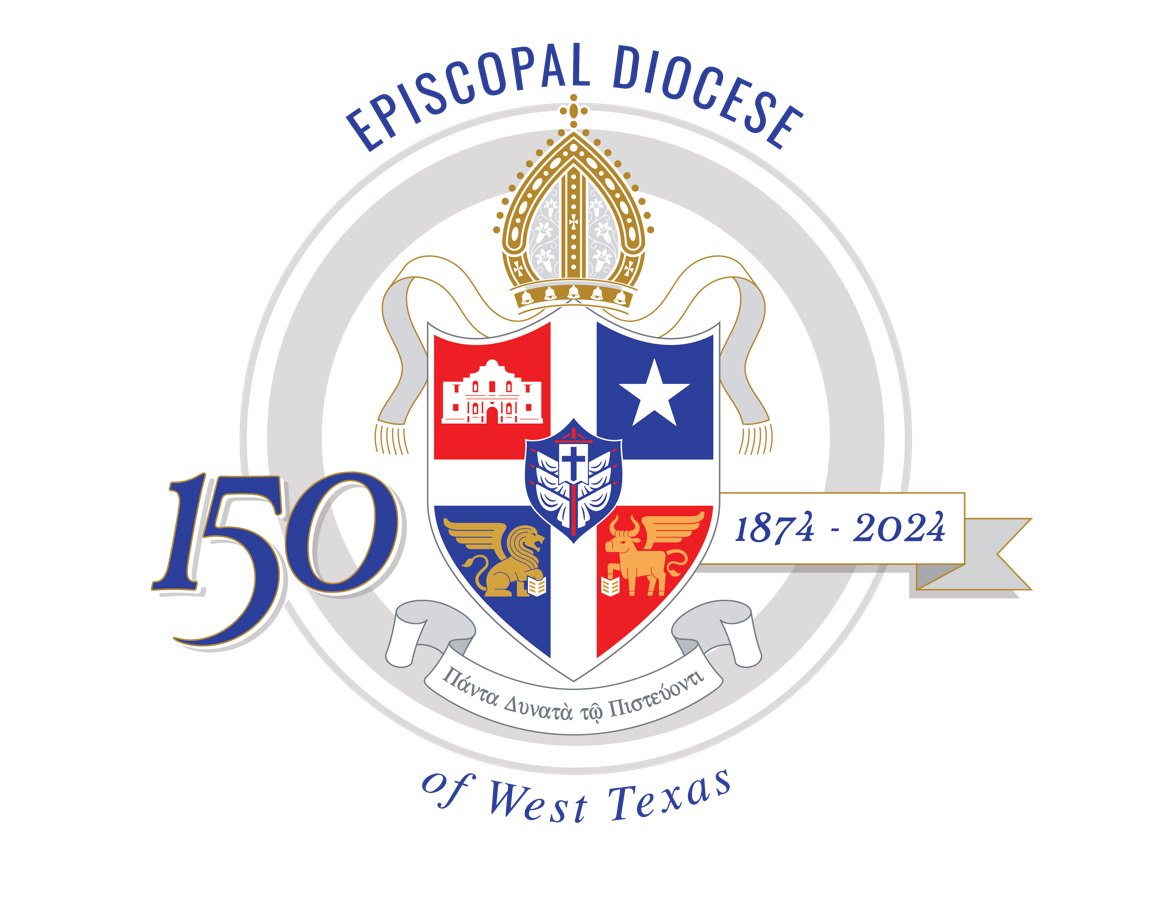 Ciclo de OraciónA ÑO BDiciembre 2023 – Noviembre 2024DICIEMBRE 20233 de diciembre – Primer Domingo de AdvientoDen gracias por: St. Nicholas, Bulverde y Church of the Advent, Alice.10 de diciembre – Segundo Domingo de AdvientoDen gracias por: Church of the Annunciation, Luling y Grace Church, Port Lavaca.17 de diciembre – Tercer Domingo de AdvientoDen gracias por: Emmanuel Church, Lockhart y St. Thomas’, San Antonio.24 de diciembre – Cuarto Domingo de AdvientoDen gracias por: Church of the Messiah, Gonzales; St. Stephen’s, Wimberley y St. Stephen’s, San Antonio. 31 de diciembre – Primer Domingo después de NavidadDen gracias por: Church of the Advent, Brownsville; St. Andrew’s, Seguin y St. Andrew’s, San Antonio.ENERO 20247 de enero – Primer Domingo después de la Epifanía: El Bautismo de Nuestro Señor JesucristoDen gracias por: Church of the Epiphany, Kingsville y St. Timothy’s, Cotulla.14 de enero – Segundo Domingo después de la EpifaníaDen gracias por: St. Christopher’s, Bandera y Grace Church, San Antonio.21 de enero – Tercer Domingo después de la EpifaníaDen gracias por: St. Peter’s, Rockport y St. Margaret’s, San Antonio.28 de enero – Cuarto Domingo después de la EpifaníaDen gracias por: St. Paul’s, Brady y St. Paul’s, San Antonio. FEBRERO 20244 de febrero – Quinto Domingo después de la EpifaníaDen gracias por: Church of Reconciliation, San Antonio y Grace Church, Cuero. 11 de febrero – Último Domingo después de la EpifaníaDen gracias por: Trinity Church, Junction y Grace Church, Llano.18 de febrero – Primer Domingo en CuaresmaDen gracias por: St. Matthias', Devine y St. Andrew’s, Port Isabel. 25 de febrero – Segundo Domingo en CuaresmaDen gracias por: el Centésimo Vigésimo Concilio de la Diócesis de West Texas.MARZO 20243 de marzo – Tercer Domingo en CuaresmaDen gracias por: St. David’s, San Antonio y St. John’s, Sonora.10 de marzo – Cuarto Domingo en CuaresmaDen gracias por: los maestros de nuestras escuelas dominicales y líderes de los programas de formación cristiana.17 de marzo – Quinto Domingo en CuaresmaDen gracias por: Habitat for Humanity y Habitat Builders of West Texas.24 de marzo– Domingo de Pasión: Domingo de RamosDen gracias por: Calvary Church, Menard y Church of Our Saviour, Aransas Pass.31 de marzo – Domingo de Resurrección: Día de PascuaDen gracias por: St. Andrew’s, Corpus Christi y la Iglesia Santa Fe, San Antonio.ABRIL 20247 de abril – Segundo Domingo de PascuaDen gracias por: Church of the Resurrection, Windcrest y Church of the Redeemer, Eagle Pass. 14 de abril – Tercer Domingo de PascuaDen gracias por: el Departamento de Misiones Mundiales de la Diócesis.21 de abril – Cuarto Domingo de PascuaDen gracias por: St. George, San Antonio y St. Mark’s, San Marcos.28 de abril – Quinto Domingo de PascuaDen gracias por: St. Mark’s, Corpus Christi y St. Mark’s, San Antonio.  MAYO 20245 de mayo – Sexto Domingo de PascuaDen gracias por: St. Philip's, Uvalde y St. James’, Del Rio. 12 de mayo – Séptimo Domingo de Pascua: El Domingo después de la Ascensión (Día de la Madre)Den gracias por: Church of the Good Shepherd, Corpus Christi y Church of the Good Shepherd, George West. 19 de mayo – Día de PentecostésDen gracias por: Church of the Holy Spirit, San Antonio y Church of the Holy Spirit, Dripping Springs.26 de mayo – Primer Domingo después de Pentecostés: Domingo de TrinidadDen gracias por: Church of the Ascension, Montell; Church of the Ascension, Refugio y Church of the Holy Trinity, Carrizo Springs. JUNIO 20242 de junio – Segundo Domingo después de PentecostésDen gracias por: los programas de campamentos de verano y por los que sirven en nuestros campamentos este verano.9 de junio – Tercer Domingo después de Pentecostés Den gracias por: St. Barnabas', Fredericksburg y St. Boniface, Comfort. 16 de junio – Cuarto Domingo después de Pentecostés (Día del Padre)Den gracias por: St. Peter & St. Paul, Mission y St. Alban’s, Harlingen. 23 de junio – Quinto Domingo después de PentecostésDen gracias por: St. Peter’s, Kerrville y St. Paul’s, Brownsville. 30 de junio – Sexto Domingo después de Pentecostés Den gracias por: St. Bartholomew’s, Corpus Christi y St. Philip’s, San Antonio.JULIO 20247 de julio – Séptimo Domingo después de PentecostésDen gracias por: Trinity Church, Edna y Trinity by the Sea, Port Aransas. 14 de julio – Octavo Domingo después de PentecostésDen gracias por: los ministerios para inmigrantes y refugiados en la Diócesis de West Texas.  21 de julio – Noveno Domingo después de PentecostésDen gracias por: los ministerios de recuperación en la Diócesis de West Texas.28 de julio – Décimo Domingo después de PentecostésDen gracias por: St. James’, Hebbronville; St. James’, Hallettsville y St. Christopher’s by the Sea, Portland.AGOSTO 20244 de agosto – Undécimo Domingo después de PentecostésDen gracias por: los ministerios de renovación en la Diócesis de West Texas: Cursillo, Happening y Kairos. 11 de agosto – Decimosegundo Domingo después de PentecostésDen gracias por: St. John’s, New Braunfels y St. John’s, McAllen. 18 de agosto – Decimotercer Domingo después de PentecostésDen gracias por: St. Helena’s, Boerne y Grace Church, Weslaco. 25 de agosto – Decimocuarto Domingo después de PentecostésDen gracias por: las escuelas parroquiales de la Diócesis y la escuela diocesana, TMI - Episcopal. SEPTIEMBRE 20241 de septiembre – Decimoquinto Domingo después de PentecostésDen gracias por: las misiones universitarias en la Diócesis de West Texas.8 de septiembre – Decimosexto Domingo después de PentecostésDen gracias por: St. Matthew’s, Kenedy y St. Stephen’s, Goliad. 15 de septiembre – Decimoséptimo Domingo después de PentecostésDen gracias por: St. Matthew’s, Edinburg y St. Matthew’s, Universal City.22 de septiembre – Decimoctavo Domingo después de PentecostésDen gracias por: St. Michael and All Angels’, Blanco y St. Philip’s, Beeville. 29 de septiembre – Decimonoveno Domingo después de PentecostésDen gracias por: St. Francis’, Victoria; St. Francis’, San Antonio y St. Francis by the Lake, Canyon Lake.OCTUBRE 20246 de octubre – Vigésimo Domingo después de PentecostésDen gracias por: Good Samaritan Community Services. 13 de octubre – Vigésimo Primer Domingo después de PentecostésDen gracias por: St. Luke’s, San Antonio; St. Luke’s, Cypress Mill y St. Luke’s, San Saba. 20 de octubre - Vigésimo Segundo Domingo después de PentecostésDen gracias por: los ministerios militares en la Diócesis de West Texas.27 de octubre – Vigésimo Tercer Domingo después de PentecostésDen gracias por: All Saints’, Corpus Christi y All Saints’, San Benito. NOVIEMBRE 20243 de noviembre – Vigésimo Cuarto Domingo después de PentecostésDen gracias por: All Saints’, Pleasanton y the Eastern Partners in Ministry. 10 de noviembre – Vigésimo Quinto Domingo después de PentecostésDen gracias por: St. Martin’s, Mason y St. Elizabeth’s, Buda. 17 de noviembre – Vigésimo Sexto Domingo después de PentecostésDen gracias por: Christ Church, San Antonio y Christ Church, Laredo. 24 de noviembre - Último Domingo después de Pentecostés:  Cristo ReyDen gracias por: los esposos/esposas y familiares de clérigos en la Diócesis de West Texas.